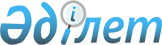 О приостановлении действия решения Риддерского городского маслихата от 22 декабря 2017 года № 18/6-VI "Об утверждении правил управления бесхозяйными отходами, признанными решением суда поступившими в коммунальную собственность города Риддера"
					
			Утративший силу
			
			
		
					Решение Риддерского городского маслихата Восточно-Казахстанской области от 21 июля 2020 года № 45/5-VI. Зарегистрировано Департаментом юстиции Восточно-Казахстанской области 29 июля 2020 года № 7417. Утратило силу - решением Риддерского городского маслихата Восточно-Казахстанской области от 28 сентября 2021 года № 7/10-VII
      Сноска. Утратило силу - решением Риддерского городского маслихата Восточно-Казахстанской области от 28.09.2021 № 7/10-VII (вводится в действие по истечении десяти календарных дней после дня его первого официального опубликования).

      Примечание ИЗПИ.

      В тексте документа сохранена пунктуация и орфография оригинала.
      В соответствии с пунктом 1 статьи 46 Закона Республики Казахстан от 06 апреля 2016 года "О правовых актах", статьей 6 Закона Республики Казахстан от 23 января 2001 года "О местном государственном управлении и самоуправлении в Республике Казахстан", Риддерский городской маслихат РЕШИЛ:
      1. Приостановить до 1 января 2021 года действие решения Риддерского городского маслихата от 22 декабря 2017 года № 18/6-VI "Об утверждении правил управления бесхозяйными отходами, признанными решением суда поступившими в коммунальную собственность города Риддера" (зарегистрировано в Реестре государственной регистрации нормативных правовых актов за № 5395, опубликовано в Эталонном контрольном банке нормативных правовых актов Республики Казахстан в электронном виде 11 января 2018 года).
      2. Настоящее решение вступает в силу со дня принятия.
					© 2012. РГП на ПХВ «Институт законодательства и правовой информации Республики Казахстан» Министерства юстиции Республики Казахстан
				
      Председатель сессии 

О. Мысаев

      Секретарь городского маслихата 

И. Панченко
